Note: This document is intended to serve as an organizational tool that supports each State/Territory in capturing notes and developing its State Digital Equity Plan. Each State/Territory should review the State Digital Equity Plan Guidance document and speak with their designated Federal Program Officer (FPO) prior to using this document.Internet For AllExecutive SummaryRefer to Section 1 of the State Digital Equity Plan Guidance.[Insert summary of State Digital Equity Plan, restating purpose and key points of the plan]Introduction and Vision for Digital EquityVisionRefer to Section 2.1 of the State Digital Equity Plan Guidance.[Insert state/territory’s vision for digital equity]Alignment with Existing Efforts to Improve Outcomes Refer to Section 2.2 of the State Digital Equity Plan Guidance.[Insert overview of how the State Digital Equity Plan is aligned to the Eligible Entity’s priorities and other existing or planned efforts]Strategy and ObjectivesRefer to Section 2.3 of the State Digital Equity Plan Guidance.[Insert strategy and objectives, including how the strategies will help meet the State’s goals]Current State of Digital Equity: Barriers and Assets	Asset InventoryRefer to Section 3.1 of the State Digital Equity Plan Guidance.Digital Inclusion Assets by Covered PopulationRefer to Section 3.1.1 of the State Digital Equity Plan Guidance.Existing Digital Equity PlansRefer to Section 3.1.2 of the State Digital Equity Plan Guidance.Existing Digital Equity ProgramsRefer to Section 3.1.3 of the State Digital Equity Plan Guidance.Broadband Adoption Refer to Section 3.1.4 of the State Digital Equity Plan Guidance.[Identify and detail the assets in the state/territory]Broadband Affordability  Refer to Section 3.1.5 of the State Digital Equity Plan Guidance.[Identify and detail the efforts in the state/territory]Needs AssessmentRefer to Section 3.2 of the State Digital Equity Plan Guidance.[Identify baseline and barriers to digital equity]Covered Population Needs AssessmentRefer to Section 3.2.1 of the State Digital Equity Plan Guidance.[Identify baseline and barriers for covered populations]Broadband Adoption Refer to Section 3.2.2 of the State Digital Equity Plan Guidance.[Identify needs and barriers]Broadband Affordability Refer to Section 3.2.3 of the State Digital Equity Plan Guidance.[Identify needs and gaps]Collaboration and Stakeholder EngagementCoordination and Outreach Strategy Refer to Section 4.1 of the State Digital Equity Plan Guidance.[Insert state/territory’s plan to identify stakeholders and stakeholder groups, develop an inclusive engagement model and associated mechanisms, and facilitate the stakeholder engagement process]Implementation Implementation Strategy & Key Activities Refer to Section 5.1 of the State Digital Equity Plan Guidance.[Insert strategy and associated activities]TimelineRefer to Section 5.2 of the State Digital Equity Plan Guidance.[Insert timeline for plan implementation]ConclusionRefer to Section 6.1 of the State Digital Equity Plan Guidance.[Insert Text]Appendices[Add appendices as needed]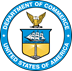 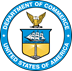 